            What else will I need to do if I am 	  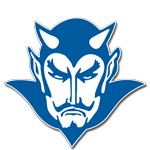 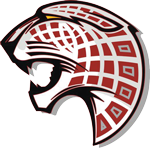                                   planning on going to college?Students planning to enroll in a four year university such as the U of A, ASU, or NAU have the opportunity to enroll in an excellent college preparatory program.  In addition to meeting the high school graduation requirements, they will take the additional classes necessary to be admitted to a university.  CurriculumAreaNinth GradeTenth GradeEleventh GradeTwelfthGrade1-4.75Credits5-10.75Credits11-15.75Credits16CreditsEnglish            4 yearsMath            4 yearsScience            3 years     3 different SciencesPhysical Ed       None for       1 year forUniversitySunnyside reqHealth/Healthy Living       None for             1 sem.UniversitySunnyide reqWorld History          1 yearU S History          1 yearAm. Govt./Const         1 semAm. Govt./Economics         1 semFine Arts or Career Tech1 yearElectives    SUSD Grad.requirementWorld Language       2 years ofof the same languageGraduation from High School22 CreditsTop 25% of class or 22 ACTOr 1040 SATOr 3.0 GPA